قسم العلوم الاجتماعيةالمحضر التنسيقي لمتابعة المقاييس البيداغوجيةالأستاذ(ة) جابر نصر الدين          .الرتبة : أستاذ*توزيع المقرر الدراسي حسب الأسابيع:الجمهورية الجزائرية الديمقراطية الشعبيةREPUBLIQUE ALGERIENNE DEMOCRATIQUE ET POPULAIREالجمهورية الجزائرية الديمقراطية الشعبيةREPUBLIQUE ALGERIENNE DEMOCRATIQUE ET POPULAIREوزارة التعليم العالي والبحث العلميMINISTERE DE L’ENSEIGNEMENT SUPERIEURE ET DE LA RECHERCHE SCIENTIFIQUEوزارة التعليم العالي والبحث العلميMINISTERE DE L’ENSEIGNEMENT SUPERIEURE ET DE LA RECHERCHE SCIENTIFIQUEجامعة محمد خيضر- بسكرةUniversité Mohamed Khider - Biskra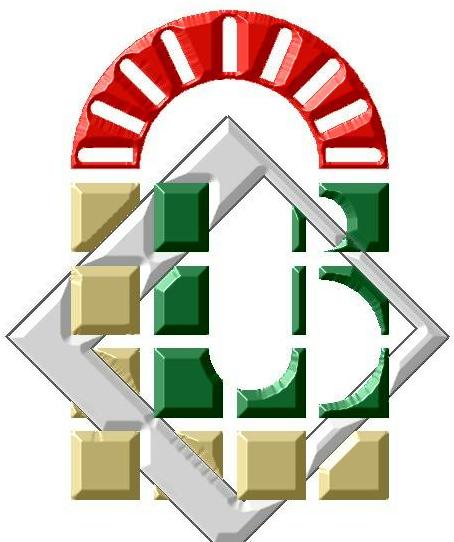 كلية العلوم الإنسانية والاجتماعيةFaculté des sciences humaines& socialesتسمية المادةالفصولعدد أسابيع التدريسالتقيد بمحتوى عروض التكوين. نعم* لاالمادة الأول:فرد و ثقافةالفصل الأول- مدخل عام للمادة- الأهداف.- المحاور- المراجع و المصادرمدخل مفاهيمي:الفرد/ التفرد/ الفردانية / الفردية / الشخص/ الشخصية14 أسبوعالفصل الثانيمكونات الشخصية:م الجسمي/م الانفعالي/م الاجتماعي/م الاخلاقي.خصائص الشخصية: التكيف / التمايز/ الهوية الشخصية / الزمنية.الفصل الثالثالعوامل المؤثرة على تكوين الشخصية:العوامل الداخليةالعوامل الخارجيةالفصل الرابعالفرد و الغير:تحليل النزعة الغيريةصور العلاقات الاجتماعيةمراحل بناء العلاقات الاجتماعيةالفصل الخامسالثقافة:مدخل عام حول الثقافةتعريفات الثقافةعناصر الثقافةمكونات الثقافة خصائص الثقافةالثقافة و الحضارة و المدنيةالفصل السادسمناقشة بعض عناصر الثقافة اللامادية:اللغة/ العادات / التقاليد/ الأعراف / الطقوس.نقاد التشابه و الاختلافالفصل السابعالثقافة و بعض المفاهيم المشابهة:التثاقف/ التشكل الثقافي/ الصدمة الثقافية/الاغتراب الثقافي. الثقافة الفرعية المضادة.الفصل الثامنالعلاقة بين الفرد و الثقافةنواحي تأثير الثقافة على الفرد:الجسمية/المزاجية/ العقلية/ الأخلاقيةالعلاقة بين الفرد و الثقافةتأثير الفرد على الثقافة :-الاكتشافات / الاختراعات/ الشخصيات المؤثرة/ الحروب  و الكوارثالفصل التاسعالفرد و قضايا الهامش:الهجرة:-التعريف /  الأنواع/العوامل/الآثار.الفصل العاشرالفرد و قضايا الهامش:العنف:التعريف / المفاهيم المشابهة /الأنواع/ العوامل / الآثارالفصل الحادي عشرالفرد و قضايا الهامش:التعصب:التعريف /المفاهيم المشابهة  الأنواع / العوامل / الآثارالفصل الثاني عشرمراجعة عامة قبل الامتحان.